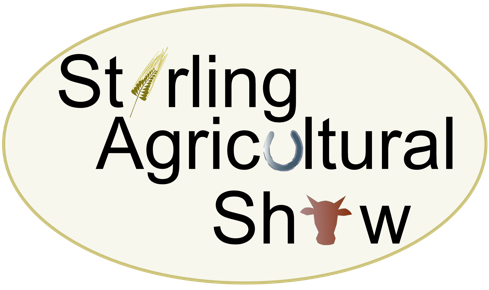 Saturday 10th June 2023At Gogar Mains Farm, Blairlogie, Stirling, FK9 5QB	TRADE STAND BOOKING FORM	To be completed and returned with full payment and all documentation as soon as possiblePlease note that your plot size booked should cover any vehicles required to stay in the main show area. Parking is available once your stand is set up in the main car park.The following documents MUST be attached to/enclosed with this Trade Stand Application Form:Please note that all trade stands must remain on the showfield until 4pm at the earliest.Signature ……………………………………………………………………………………………………… Date ………………………Trading NameAddressPost CodeContact Name & Tel No(s)Email address(s)Description of BusinessTrade Stand plot – Specify SizeTrade Stand plot – Specify Size£Compulsory – Medical Cover per trade standCompulsory – Medical Cover per trade stand£2.00£2.00Total Amount payable:Total Amount payable:££Pricing Structure3m frontage x 3m standard depth£503m frontage x 6m double depth£75£75Additional Frontage£20 per meter£20 per meterTrade Stand ErectionFridaySaturdayDocumentationAttached/EnclosedCopy of current Public Liability insurance certificateA completed Risk Assessment FormCorrect payment amountPayment Method: Cheque/BACS (delete as appropriate)BACS / ChequePlease make any cheques payable to Stirling Agricultural ShowBACS Transfer details:  The Royal Bank of Scotland Account No: 00220907 Sortcode: 83-16-03